In-class Activity 1: Identify the segment with most crashes using sliding window method: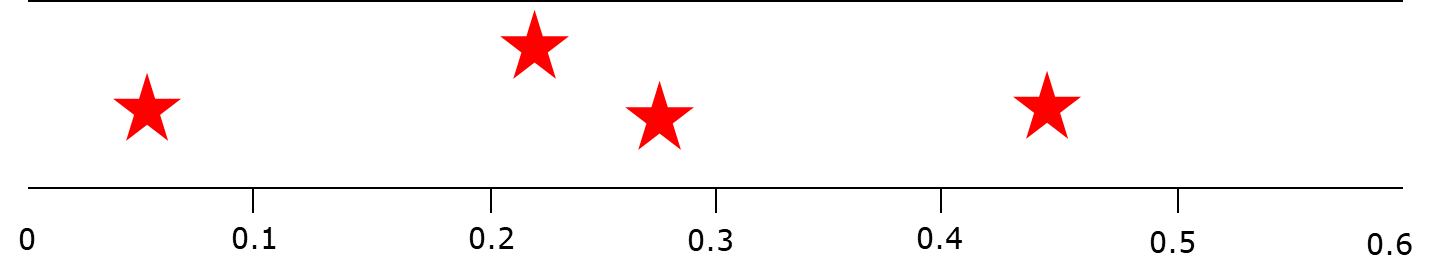 Figure 1: Location of 4 crashes on a 0.6 mile long roadway segmentIn-class Activity 2: Calculate crash rate at intersection 2 using the information provided in table below:In-class Activity 3: Calculate EPDO at intersection 2 using the crash cost below:Table: Societal Crash Cost AssumptionsIntersectionsTraffic ControlNumber of ApproachesMajor AADTMinor AADTYear 1 CrashYear 2 CrashYear 3 Crash1Signal43010048009852TWSC4120001200911153TWSC4180008009864Signal411200109008235Signal43070018400375SeverityComprehensive crash cost (2001 Dollars)Fatal (K)$4,008,900Injury crashes (A/B/C)$82,600PDO (O)$7,400